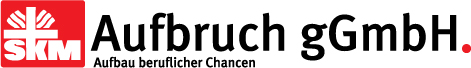 Auszubildende(r) für den Beruf Kauffrau / Kaufmann für Büromanagement gesuchtDie SKM Aufbruch gGmbH sucht zum 01. August 2019 eine Auszubildende / einen Auszubildenden für den Beruf „Kauffrau/Kaufmann für Büromanagement“. Die gemeinnützige GmbH ist ein Tochterunternehmen des SKM Bonn e. V. und blickt als Organisation bereits auf eine mehr als 30 jährige Tätigkeit als sozialer Dienstleister zurück. Heute betreibt die gemeinnützige Gesellschaft weit überwiegend Gebrauchtwarenkaufhäuser unter der Überschrift „Schatzinsel“ und stellt mit dem Betriebsteil “Die Arche” (Haushaltsauflösungen und Entrümpelungen) den Warenzufluss für diese Kaufhäuser sicher. Ergänzt wird das Angebot mit der “Malmanufaktur” (Malermeisterbetrieb). Die Gebrauchtwarenkaufhäuser bieten insbesondere bedürftigen Bürgern ein reichhaltiges Warenangebot für den kleinen Geldbeutel. Zur Sicherstellung der Betriebsabläufe werden gleichzeitig Trainings-, Ausbildungs,- und Festarbeitsplätze vorgehalten. Außerdem organisiert das Unternehmen im Rahmen der Öffentlichkeitsarbeit Kleinkunstveranstaltungen unter dem Namen “Kulturraum Auerberg”.Schwerpunkte in der betrieblichen AusbildungBuchhaltungPersonalwirtschaftVeranstaltungswesenAnforderungenwünschenswert sind ein Abschluß der höheren Handelsschule oder Abitur mit guten Noten in Deutsch, Mathematik und IT.ein gutes schriftliches und mündliches Ausdrucksvermögen, sowie hohe ZahlenaffinitätEDV Anwenderkenntnisse  (MS Office-Produkte) sind erwünschtstrukturierte und selbstständige Arbeitsweise, Leistungsbereitschaft sowie eine gute AuffassungsgabeFreude an der Zusammenarbeit mit Menschen unterschiedlicher Professionen und NationalitätenVolljährigkeit wird vorausgesetzt sowie die Bereitschaft zur Teilnahme an einzelnen AbendveranstaltungenAngebotAngemessene Vergütung bei einer 3 jährigen Ausbildung im dualen System (Berufsschule/Betrieb) mit einer Abschlussprüfung vor der Industrie und Handelskammer BonnUmfassende Einarbeitung und fachliche Anleitung wird sichergestellt.Vielfältige und abwechslungsreiche Einblicke in die Aufbau- und Ablauforganisation eines sozialen Dienstleisters Möglichkeit zum Erwerb eines JobticketsAus Kostengründen werden Bewerbungsunterlagen nicht zurückgeschickt, es sei denn, der Bewerbung wird ein frankierter Umschlag beigefügt. Verzichten Sie bitte auf die Übersendung von Bewerbungsmappen, Schnellheftern und Klarsichthüllen, nutzen Sie die Möglichkeit einer Onlinebewerbung an info@skm-bonn.de Für Fragen zur ausgeschriebenen Stelle steht Ihnen Herr Tetenborg unter der Telefonnummer (0228) 9851117 oder per E-Mail tetenborg@skm-bonn.dezur Verfügung.